              Välkommen till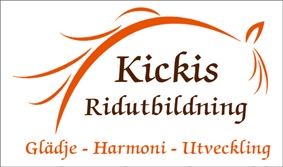              ”KickOn”            Glädje Harmoni Rid UtvecklingKickOn vänder sig till dig som vill utvecklas –Oavsett om ditt mål är att bli bättre som ryttare eller att nå framgångar på tävlingsbanorna.Grundstenen i KickOn är utveckling – häst och ryttare var för sig och tillsammans! KickOn bygger på en helhetssyn där häst och ryttare coachas vidare oavsett nivå.KickOn vänder sig till ryttare som vill lägga upp och arbeta mot individuella mål och delmål som vi tillsammans sätter upp för både ryttare och häst.KickOn innebär att Du abonnerar på din plats i gruppen under januari-maj 2018 med förtur på träningstider i Heby 2 x 45 minuters träningspass/månad. Vi lägger tillsammans upp träningsplaner för ryttare och häst samt möjlighet till löpande träningsuppföljning och coachning varje månad.Löpande träningsuppföljning – här kan Du som ryttare få feedback från mig om du på eget ansvar dokumenterar träningspassen i appen ”What Works” eller via mejl och skickar till mig.KickOn erbjuder även en egen FB grupp. I gruppen kan vi dela med oss av tips, övningar och annat intressant och spännande utifrån andra discipliner och våra erfarenheter.Nu har du möjlighet att skapa din bästa termin någonsin!Under våren kommer jag att kunna erbjuda 8-10 platser i Heby!Jag kan lova att du kan nå utveckling genom att vara med i KickOn!Vi jobbar tillsammans i ett Team mot Dina uppsatta mål!KostnadBetalning skall ske i förskott/månad via faktura eller Swish. Kostnad 1800 kr/månadAnmälan skall göras till Lina Åstrand 0737764814.Hoppas vi ses!Kicki